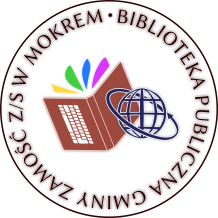 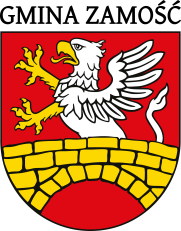 LISTA OSÓB NAGRODZONYCH W XVIII EDYCJI KONKURSU PLASTYCZNEGO„ANIOŁY, ANIOŁKI, ANIOŁECZKI”pod patronatem Wójta Gminy ZamośćNagrodzeni:SP W PNIÓWKUEmilia BajanSebastian ĆwikEliza HomaRobert Sołoducha Aleksander WłochKrystian BojarMilena HomaDawid KowalczukAleksander KraczekDawid PiłatKrzysztof WolaninPaulina KawkaNikola WileńskaNikola DziadkoMartyna NaworolJan StawarskiWiktor ZiemińskiJulia ĆwikLena KołtunKatarzyna MichońskaMagdalena KudykPaulina PuhaczSylwia SołoduchaSP W PŁOSKIEMIgor HameluszAntoni PakułaMarcel PokryszkaAntonina Luchowska